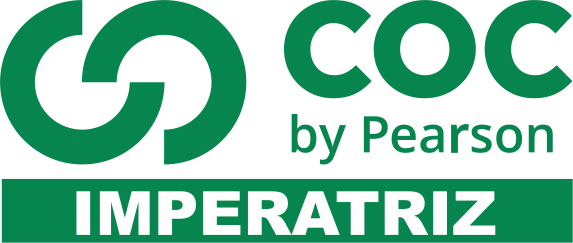 1) Um fenômeno surgente na modernidade é a burocracia. Max Weber é o precursor deste estudo. O que vem a ser a burocracia moderna.2) John Locke foi um importante filósofo contratualista. Responda: quais direitos naturais Locke buscou preservar com a criação do Estado?3) Jacques Rousseau possui uma teoria contratualista bastante original, ele dizia que “o homem nasce bom, mas a sociedade o corrompe”. Explane essa frase segundo o entendimento rousseauneano.4) Hobbes, Locke e Rousseau são considerados os três filósofos contratualistas. Estabeleça as principais diferenças entre suas teorias.5) A cultura de massa recebe várias críticas por conta de sua existência consumista. No entanto, alguns autores a vêem com bons olhos. Cite alguma contribuição positiva da cultura de massa.6) Dentro do universo dos estudos culturais, investiga-se amplamente sobre cultura popular. O vem a ser cultura popular?7) A cultura erudita tem como uma de suas principais características a o planejamento e a seletividade. Cite exemplos de atividades culturais erudita.9) Os estudos sobre a cultura, classifica alguns tipos de culturas: cultura popular, cultura erudita e cultura de massa. Assinale Estabeleça a diferença entre cultura popular e cultura erudita.10) A partir de seu exemplo pessoal, com descreve sua experiência com a : cultura popular, cultura erudita e cultura de massa?